ПРОЕКТ КО ДНЮ МАТЕРИ «Мамочка любимая, самаякрасивая!»младшая-средняя группа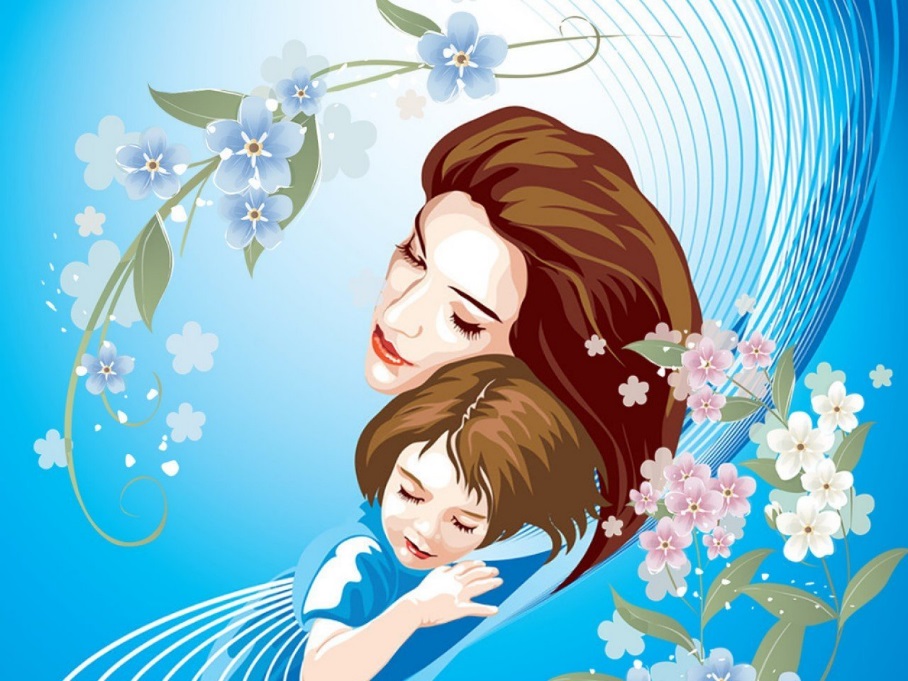 Продолжительность проекта: краткосрочный Вид проекта: познавательный, речевой, творческийУчастники проекта: дети, воспитателиВозраст детей: 3-5 летАктуальность проекта. При всем разнообразии культурных традиций, в мире не так много праздников, которые бы отмечались повсеместно, по всейпланете. Но День Матери относится к тем праздникам, которые есть вкаждой стране, пусть даже и проходят в разные дни. В России официальноДень Матери отмечается в последнее воскресенье ноября. Этот праздникявляется самым теплым, добрым и семейным среди тех, что отмечают вРоссии. Для каждого человека мама — самый главный человек в жизни. Кэтому празднику невозможно относиться равнодушно. В этот день хочетсядарить добро, нежность и ласку самым дорогим женщинам в жизни каждогочеловека – мамам. От того, насколько почитаема в государстве женщина,воспитывающая детей, можно определить степень культуры и благополучияобщества. Счастливые дети растут в дружной семье и под опекой счастливойматери.Цель проекта. Углубить знания детей о культуре и традициях семейныхвзаимоотношений. Воспитывать любовь и уважение к маме, желаниедоставлять радость близкому, родному человеку.Задачи проекта:* Сформировать представление детей о роли мамы в их жизни, черезраскрытие образа матери в поэзии, в живописи, музыке,художественной литературе.* Развивать коммуникативные навыки у детей, способствовать развитиюречи через выразительное чтение стихов, составление рассказа о маме.* Развивать творческие способности детей, через пение, танцы;художественную деятельность – создание поделок, рисунков.* Способствовать формированию уважительного отношения к своимблизким. Воспитывать доброе, заботливое отношение к маме.Ожидаемые результаты:Для детей:*Милосердие и забота о маме.* Развитие познавательной активности, любознательности.Для педагогов:*Создание условий для проявления у детей, творчества, воображения.* Расширение кругозора детей через чтение художественной литературы,знакомство с пословицами, разучивание стихов.Продукты проекта.1. Совместное творчество воспитателя и детей «Мамина ладошка» (поделкии рисунки)2. Стенгазета «Для мамочек любимых»3. Развлечение «Моя мама лучшая на свете»Этапы проекта.1 этап: Целеполагание (постановка проблемы) «Зачем человеку нужна мама?»2 этап: Разработка проекта.* Подобрать методическую и художественную литературу (стихи, пословицы), иллюстрированный материал по данной теме.* Подобрать материалы, игрушки, атрибуты для игровой деятельности.*Подобрать материалы для продуктивной деятельности.*Составить перспективный план мероприятий.3 этап: Реализация проекта.Речевое развитие-Беседа о праздновании «Дня Матери»-Составление рассказов на тему: «Моя мамочка самая…», «Маминапрофессия», «Моя бабушка».-Рассматривание альбома «Моя семья».-Наблюдение за трудом взрослых - младшего воспитателя.-Загадки на тему: «Семья».-Чтение художественной литературы: «Я маму люблю» А. Димова. «Моя бабушка» С. Капупикаян.; «Заплатка» Н. Носов; «Разговор о маме» Н. Саконская; «Подарок маме» О. Высотская А. Барто «Разлука», «Мама поёт» Н. Саконская «Разговор о маме»  Игровая деятельность: Подвижные игры: «Наведи порядок», «Курочка и цыплята» Сюжетно – ролевые: «Моя семья», «Мама парикмахер» Дидактические игры: «Что такое хорошо и что такое плохо», «Назови ласково маму», «Собери цветок для мамы», «Кто чей малыш».Словесные игры «Животные и их детеныши»; Музыкальная деятельность: Разучивание песен о маме, прослушивание музыкальных композиций о маме.Художественно – творческая деятельность:Раскрашивание «Ваза с цветами»Рисование «Волшебный цветок для мамочки»Обрывная аппликация: «Солнышко для мамы»Лепка «Цветок для мамы»Изготовление поздравительных открыток «Мамина ладошка»Изготовление совместно с детьми поздравительной газеты «Поздравляем наших мам»